Základní škola a mateřská škola Toužim, p. o.Plán práce školní družiny školní rok 2022/23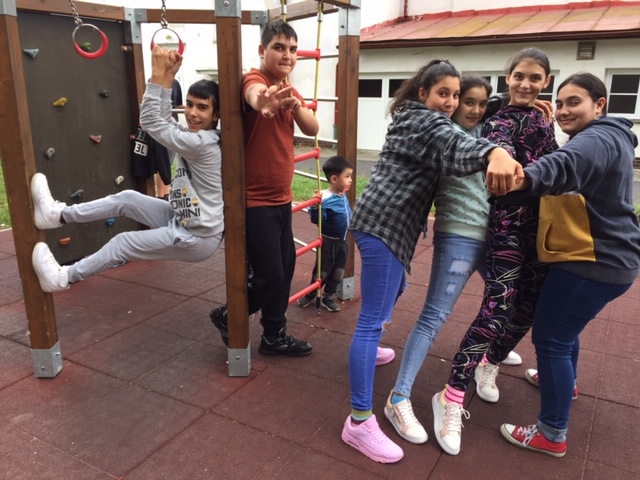 Součástí ročního plánu práce ŠD je plán celoročního projektu Všechny barvy duhyCíle výchovně vzdělávací činnosti ŠD:    Učíme žáky mezi sebou navazovat kontakty, přátelství a současně je udržovat. Vedeme žáky k svobodnému jednání – za to, jak se rozhodne a co udělá, odpovídá. Podporujeme stále dokonalejší chápání okolního světa a zaměřujeme se na vytváření estetického vztahu ke světu, životu, kultuře a umění. Respektujeme individuální schopnosti, kompetence žáků v běžných výchovně vzdělávacích činnostech. Důraz také klademe na fyzickou pohodu a tělesnou zdatnost žáků (častým pobytem na čerstvém vzduchu se sportovním vyžitím se učí zdravým životním návykům). Předáváme žákům kompetence, vhodné pro každého jedince (kompetence – souhrn znalostí, schopností, praktických dovedností, postojů potřebných k výkonu činností):1. kompetence k učení (otázky a odpovědi, získávání vědomostí z různých zdrojů a jejich uplatňování v praxi) 2. kompetence k řešení problémů (dokončování činností, pozorování okolního dění, řešení situací) 3. kompetence komunikativní (kultivovaná komunikace, vyjadřování myšlenek, vhodná formulace) 4. kompetence sociální a interpersonální (ohleduplnost a citlivost, samostatné rozhodování s přijetím odpovědnosti, vzájemný respekt, kompromis, tolerance, spolupráce, rozpoznání nevhodného chování) 5. kompetence občanské (odpovědnost k úkolům a povinnostem, odpovědné chování s ohledem na zdravé a bezpečné prostředí, učit se organizovat a hodnotit, chránit zdraví své i ostatních) 6. kompetence k trávení volného času (rozvíjení zájmů v organizovaných a individuálních činnostech, rozpoznání vhodného trávení volného času i dle vlastních schopností) Formy výchovných metod: společenskovědní činnosti estetické činnosti samoobslužné činnosti pracovně technické činnosti příprava na vyučování sportovní činnosti Obsah těchto metod: - tematické besedy - vycházky - hry, soutěže - výtvarné činnosti - hudební a hudebně pohybové činnosti - divadelní představení - četby - účast na exkurzích a výstavách - spolupráce s rodičovskou veřejností a veřejnými institucemi - práce s počítačem - účast na kulturních vystoupeních a akcích pořádaných městemZÁŘÍ A ŘÍJEN- naše škola – orientace v budově školy (ŠD, třídy, sborovna, ředitelna, jídelna, tělocvična, toalety…) - dům, byt, kde bydlím - cesta z domova do školy a zpět - orientace ve městě – významné orientační body, jak se odkud kam dostat - tradice a význam našeho města - tematické vycházky - do okolí, kde žijeme – pozorování historie bydliště, umístění zásadních staveb – kulturních, sportovních, zdravotních, vzdělávacích, obchodních, atd., zajímavosti našeho města - pozorování dopravního ruchu - jsem jeho účastníkem, značení, přechody - tematická četba – k místu bydliště, dramatizace - besedy - tematická kresba, pracovně technické činnosti (dopravní prostředky, dopravní značky) - tematické stavby ze stavebnic, z přírodnin - práce úřadu a institucí ve městě (besedy, kresby, soutěže) - povolání, řemeslo (exkurze, besedy, kresby) - význam našeho města – historie- sběr přírodního materiálu a práce s ním – kaštany, šípky, bukvice, žaludy, lisování listůLISTOPAD, PROSINEC- práce s knihou – ilustrátor, dramatizace, péče o knihy, soutěže - lidová slovesnost – pranostiky, přísloví, říkadla, zvyky a obyčeje - vyprávění zážitků - kde pracují – profese maminky a tatínka, druhy zaměstnání, znalost telefonního čísla Policie ČR, hasičů, lékařské první pomoci, mezinárodní linky pomoci - společenská etika – mravní chování, asertivní přístup, úcta ke stáří, dospělému, vzájemná pomoc, obezřetnost při oslovení cizím člověkem - dospělý - vzor dítěte - rodina = rodiče, děti, sourozenci, prarodiče, teta a strýc, bratranec a sestřenice, švagr a švagrová (vyprávění, ilustrace) - kamarádi – vzájemná pomoc, kladné vztahy, proč jsi můj kamarád - přítel – kamarád – spolužák - jací lidé a děti, jak žijí na jiných kontinentech a v jiných zemích - tradice a oslavy svátků u nás a v jiných zemích (vyprávění, besedy, ilustrace, ukázky) - pravidla společenského chování, chování dospělých a dětí k sobě v různých institucích, zařízeních a při různých příležitostech (dramatizace, četba, besedy) - v restauraci, ve školní jídelně LEDEN, ÚNOR- vycházky - přírodovědné x pozorování změn v přírodě (fauny i flóry) dle ročního období - besedy – ochrana životního prostředí, pomoc zvěři v zimě - bezpečný pobyt v přírodě – co nám hrozí a jak se chovat, aby se nám nic nestalo - ochrana přírody, vytváření kladného vztahu k přírodě - počasí, podnebí - den, týden, měsíc, rok - všechna roční období - ochrana životního prostředí - rozmanitost přírody (fauny a flóry na různých kontinentech) (vycházky, výrobky, besedy, kvízy, ilustrace, hry) BŘEZEN, DUBEN - tematické besedy – ordinace, nemocnice, první pomoc, vlastní zážitky, osobní hygiena - jak léčit – užívání léků, alternativní léčba - první pomoc při drobných poraněních, vyhýbání se nebezpečným situacím - stravování – správné návyky stravování, pravidelnost, pitný režim, zdravý jídelníček - tematické vycházky – kde v okolí je lékárna, lékař - tematické kresby – na návštěvě u zubaře, vozy záchranné služby - bezpečné koupání – co nám hrozí a jak si pomoci, telefonní číslo tísňového volání - péče o naše zdraví – každodenní osobní hygiena, správná životospráva, pobyt venku, cvičení - péče o vzhled (vycházky, hry, vyprávění, besedy, soutěže, četba, ilustrace) - co nás může ohrozit – pohozené jehly, neznámé tekutiny, nevhodně užité léky - sport a jeho význam – naši přední sportovci, sportovní odvětví (obrazový materiál z časopisů a knih, ilustrace) KVĚTEN, ČERVEN- režim dne – kdy, v kolik a jak - aktivní činnost člověka, samostatnost a schopnost zvládat úkony a činnosti denní potřeby, umění si poradit v různých situacích - věci potřebné v různých částech dne – ráno, dopoledne, poledne, odpoledne, večer, noc - plánování podle času - jak se mění lidé, zvířata, rostliny a věci s postupem času - od svého narození, vysazení nebo výroby - minulost, přítomnost a budoucnost v životě lidí (řemesla, bydlení, oblékání, doprava, kultura …) - jak se mění věci - co nám říkají staré předměty - fakta – vize - bydlení v minulosti, přítomnosti, budoucnosti Plán práce je dle potřeby doplňován o další témata, činnosti /např. svátky v daném měsíci/, zařazována je účast v soutěžích dle nabídky organizátorů a vyhlašovatelů. Ve školním roce 2022/23 pracujeme v ŠD v celoročním projektu s názvem Všechny barvy duhy. Název projektu byl zvolen záměrně, s ohledem na individualitu každého jedince a na rozmanitost běžných lidských činností, což představuje právě duha se svojí škálou barev…  Projekt je rozvržen jako celoroční, v etapách dvouměsíčních. Pro každé dva měsíce byla zvolena jako symbol jedna barva duhy.  Cílem projektu je představit dětem možnosti aktivit, které vedou k účelnému a smysluplnému využití jejich volného času, naučit je společnému soužití a toleranci, respektování odlišností.V Toužimi dne 11. 9. 2022                                                                            Renata Švecová, vychovatelka ŠD